DAFTAR PUSTAKALAMPIRANLampiran 1. Output Alternatif Layout dari BLOCPLAN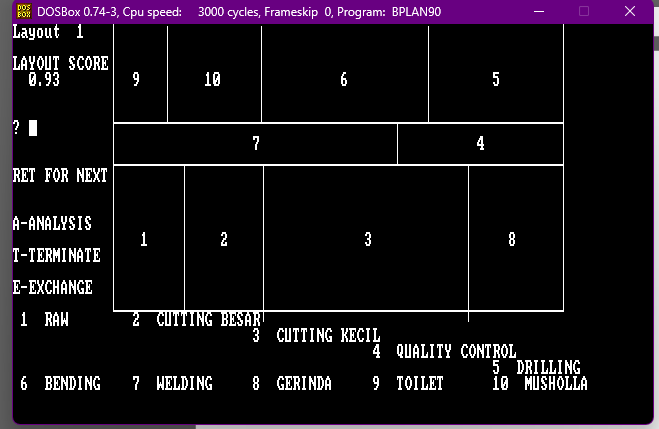 L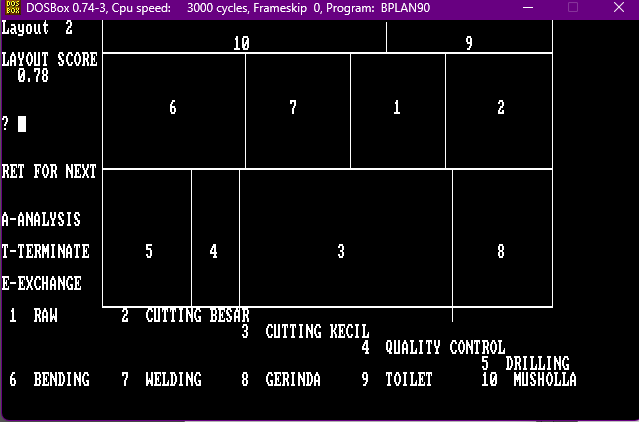 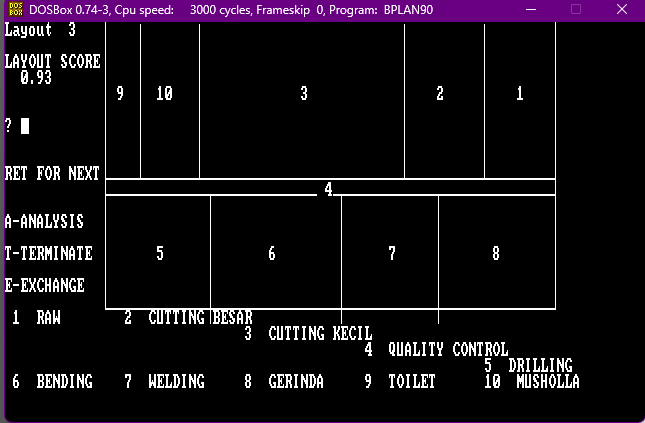 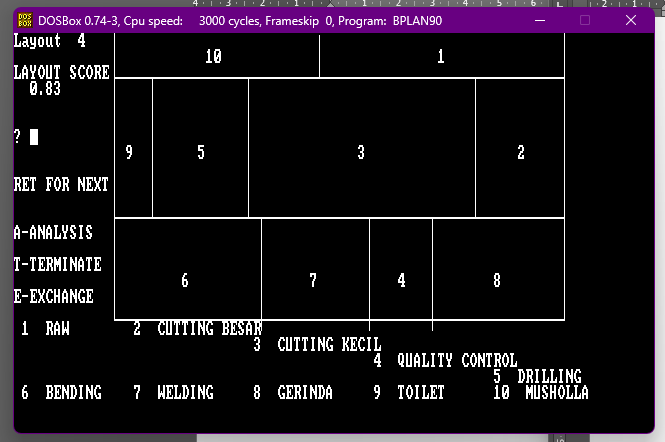 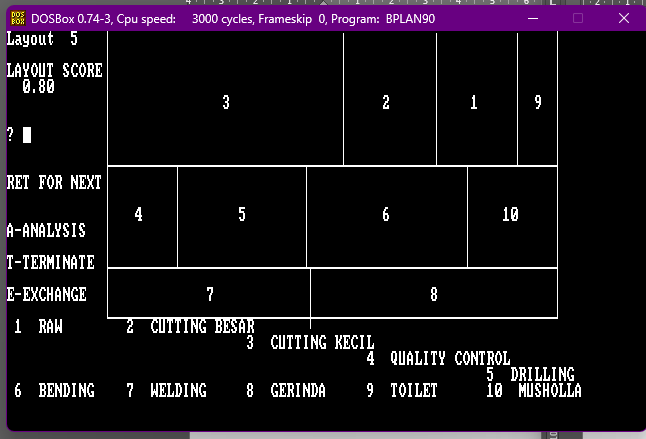 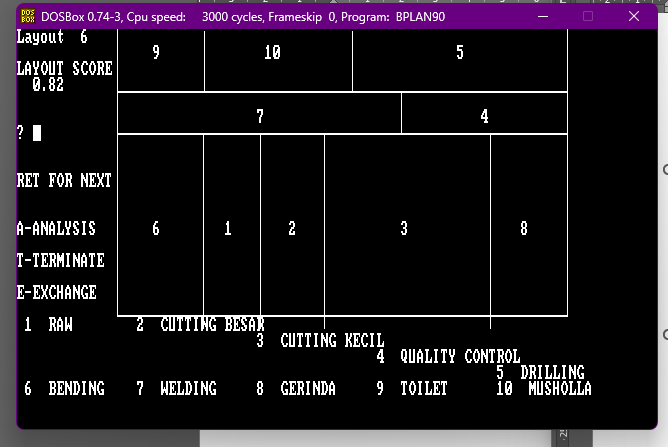 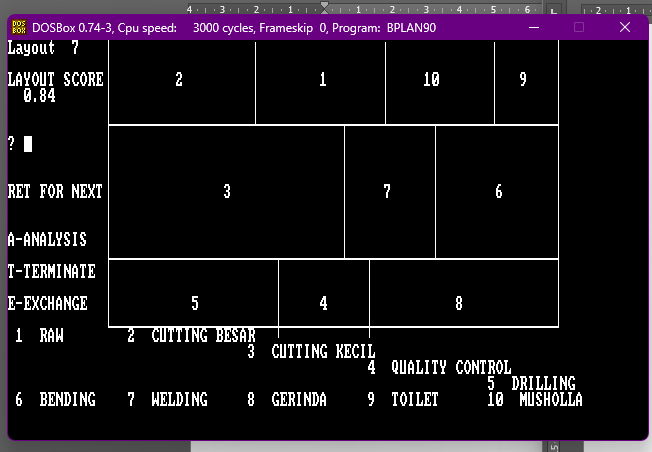 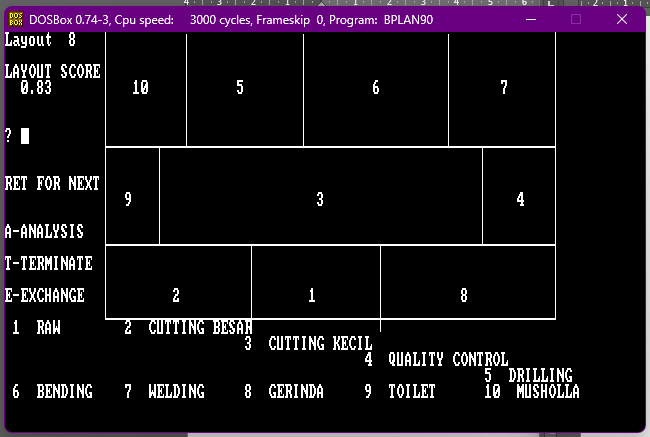 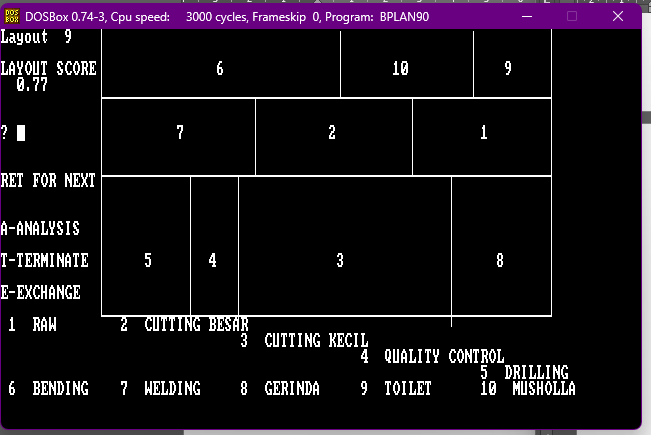 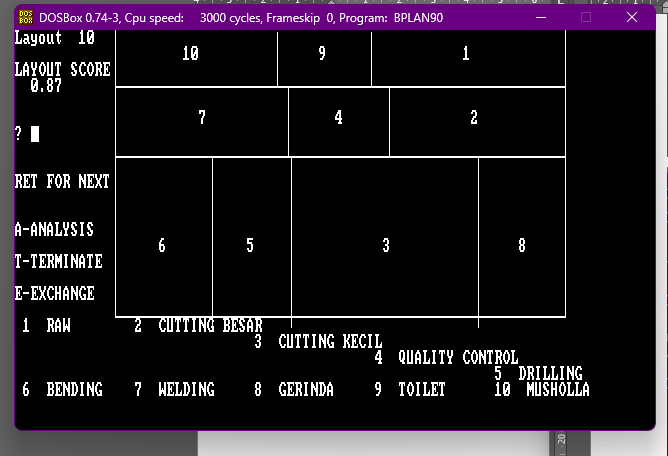 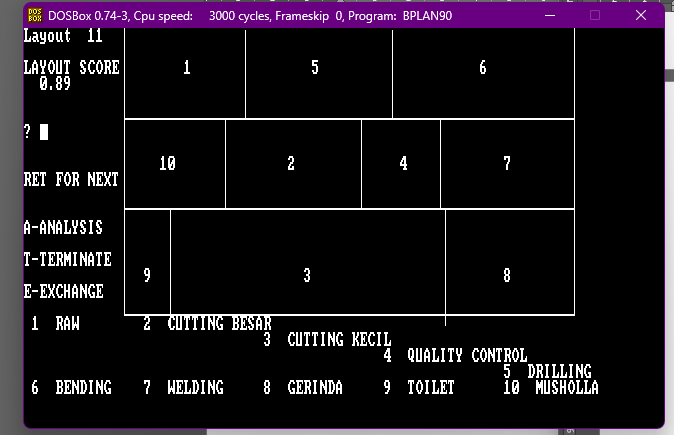 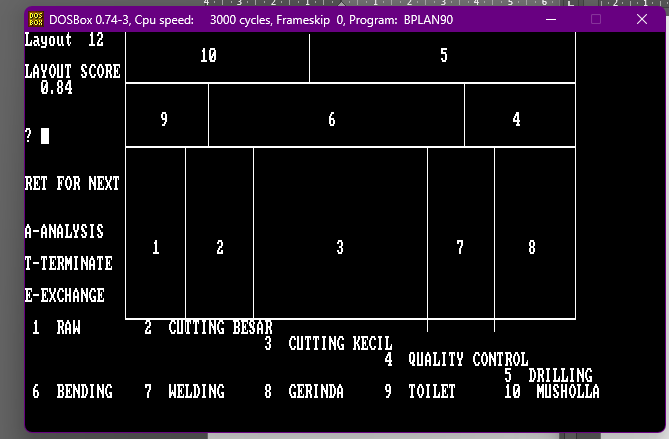 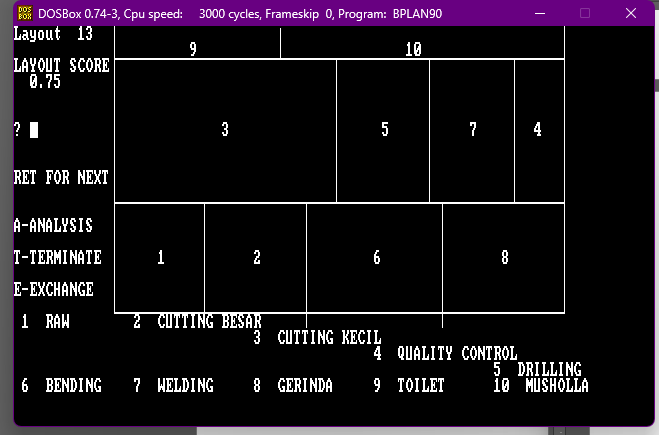 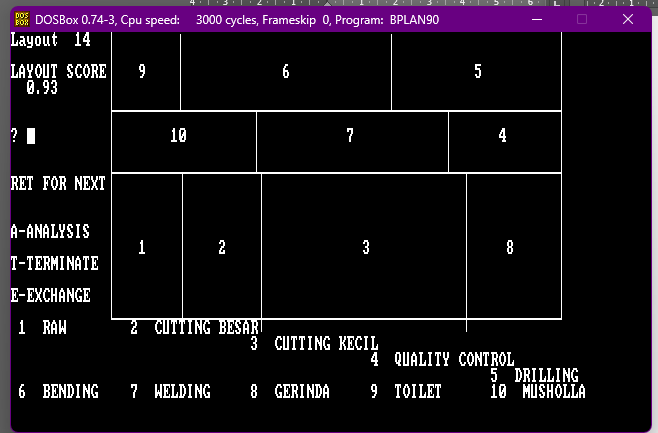 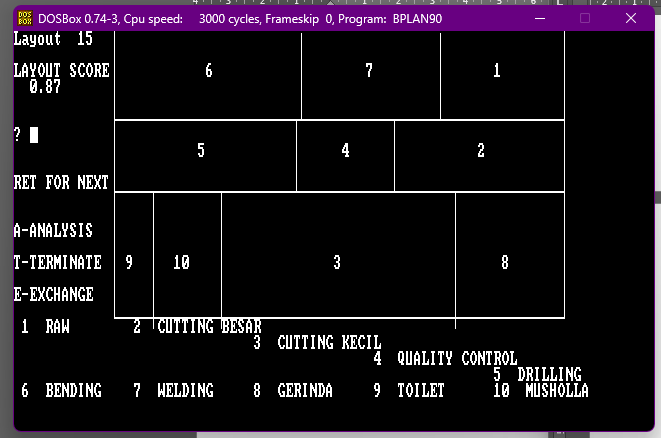 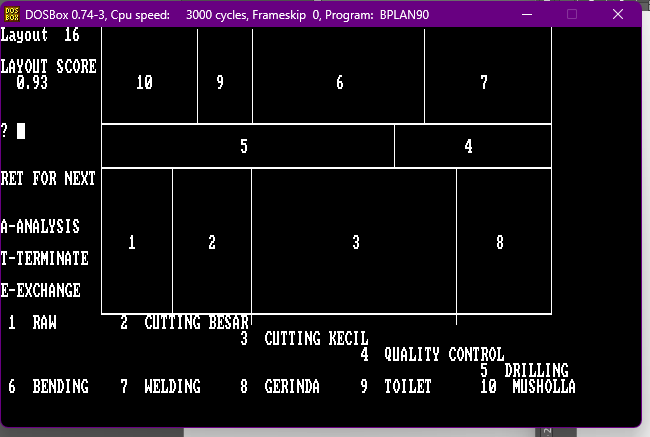 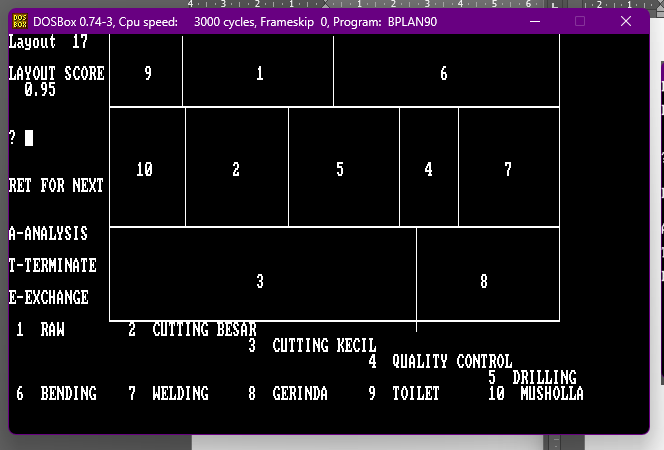 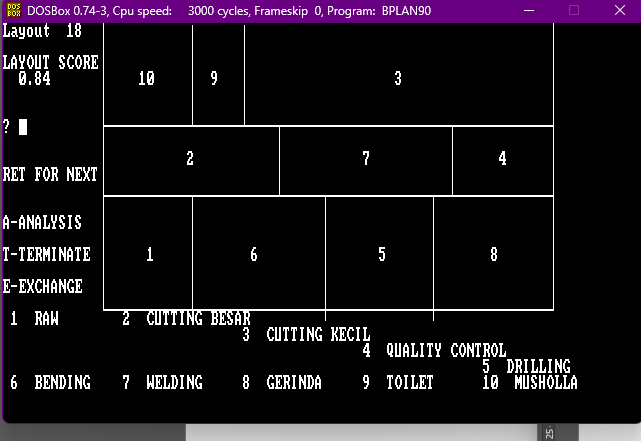 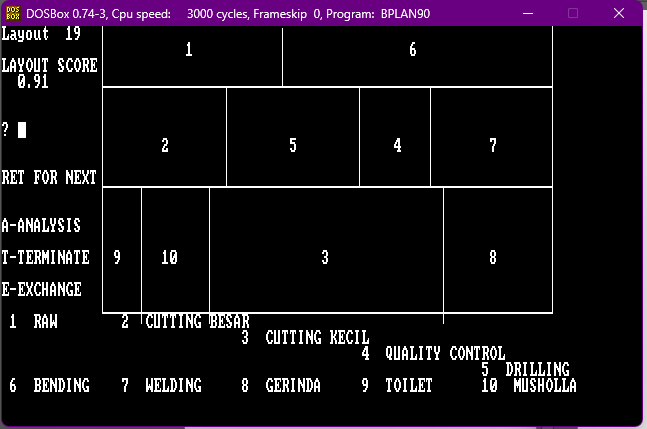 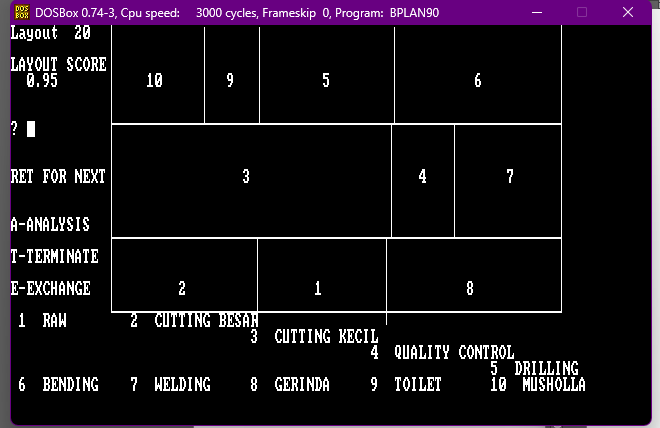 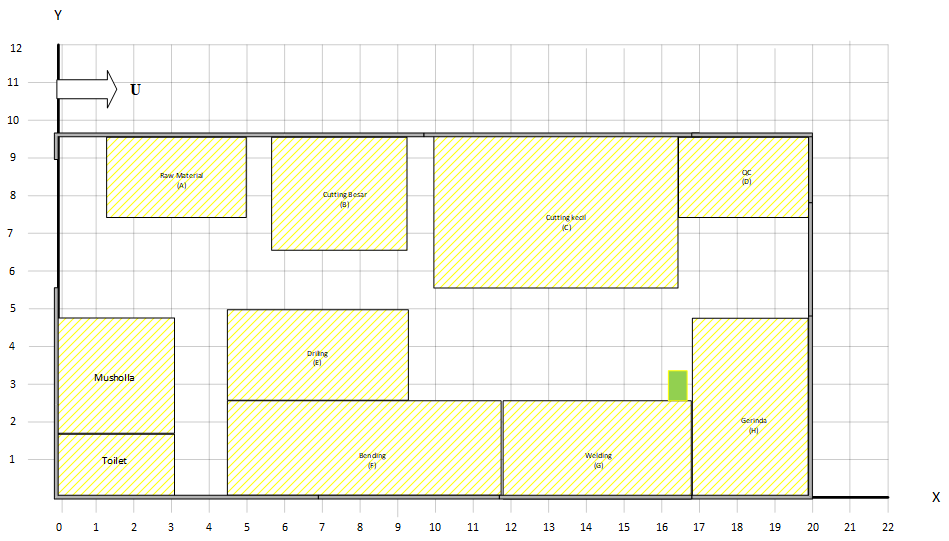 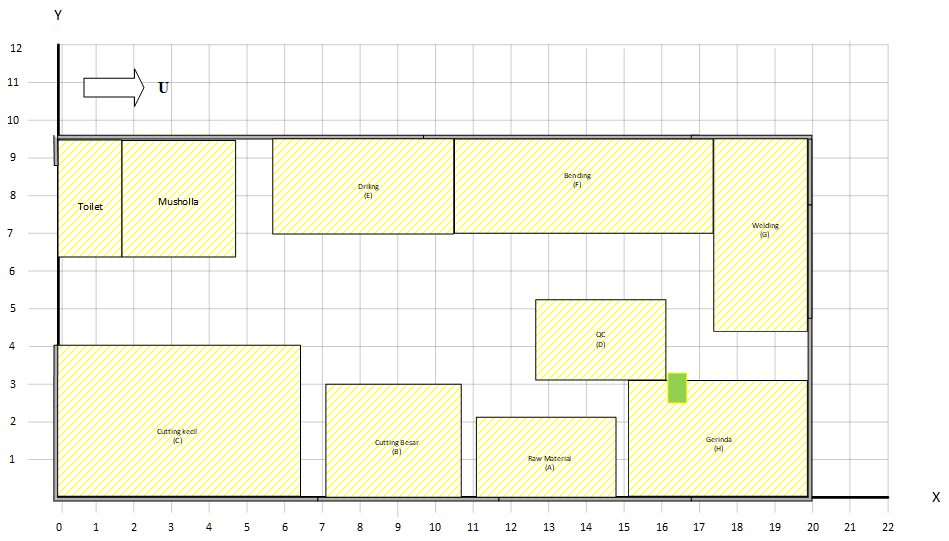 Lampiran 4. Proses pengukuran area di PT. Japra Mandiri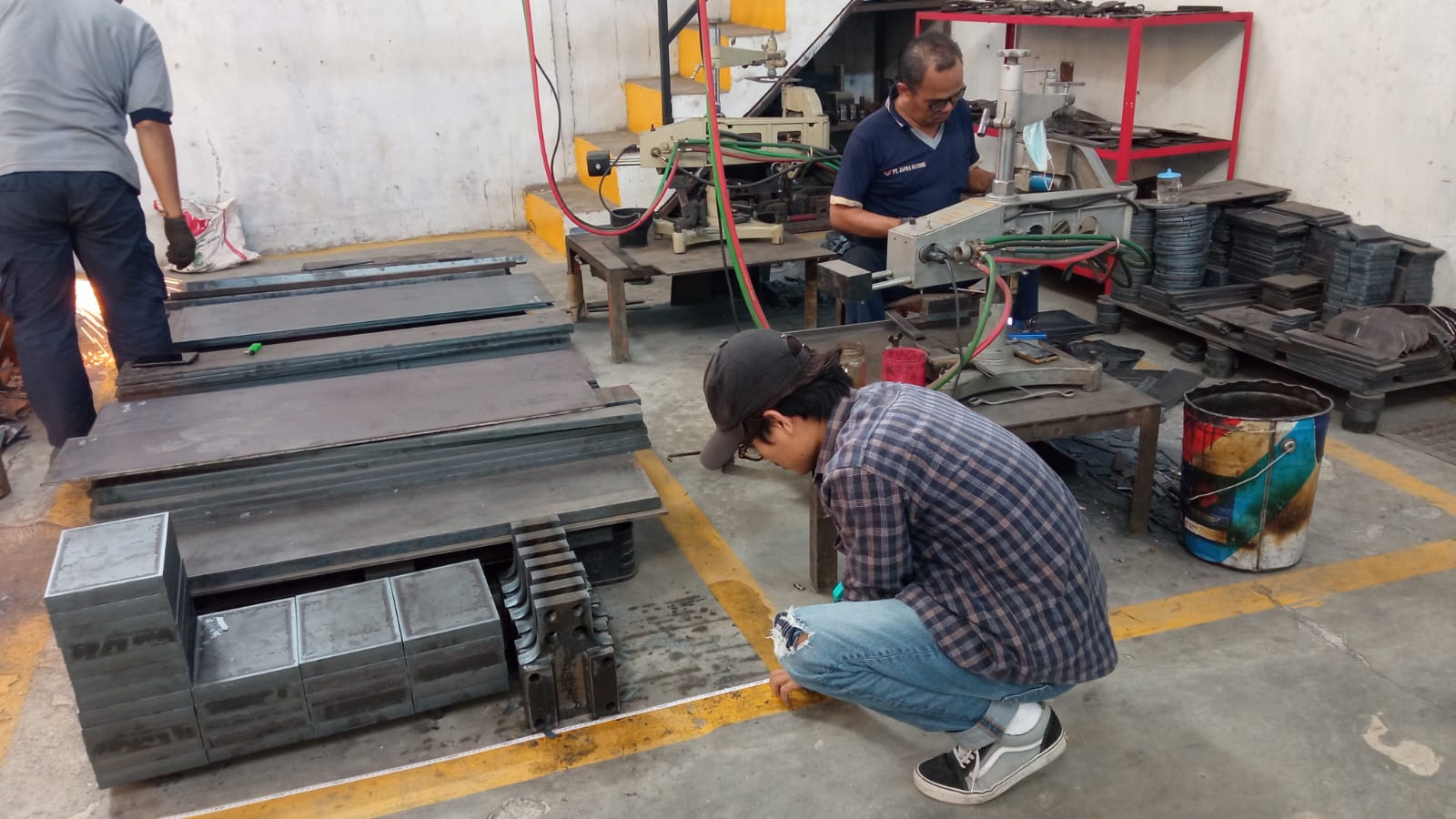 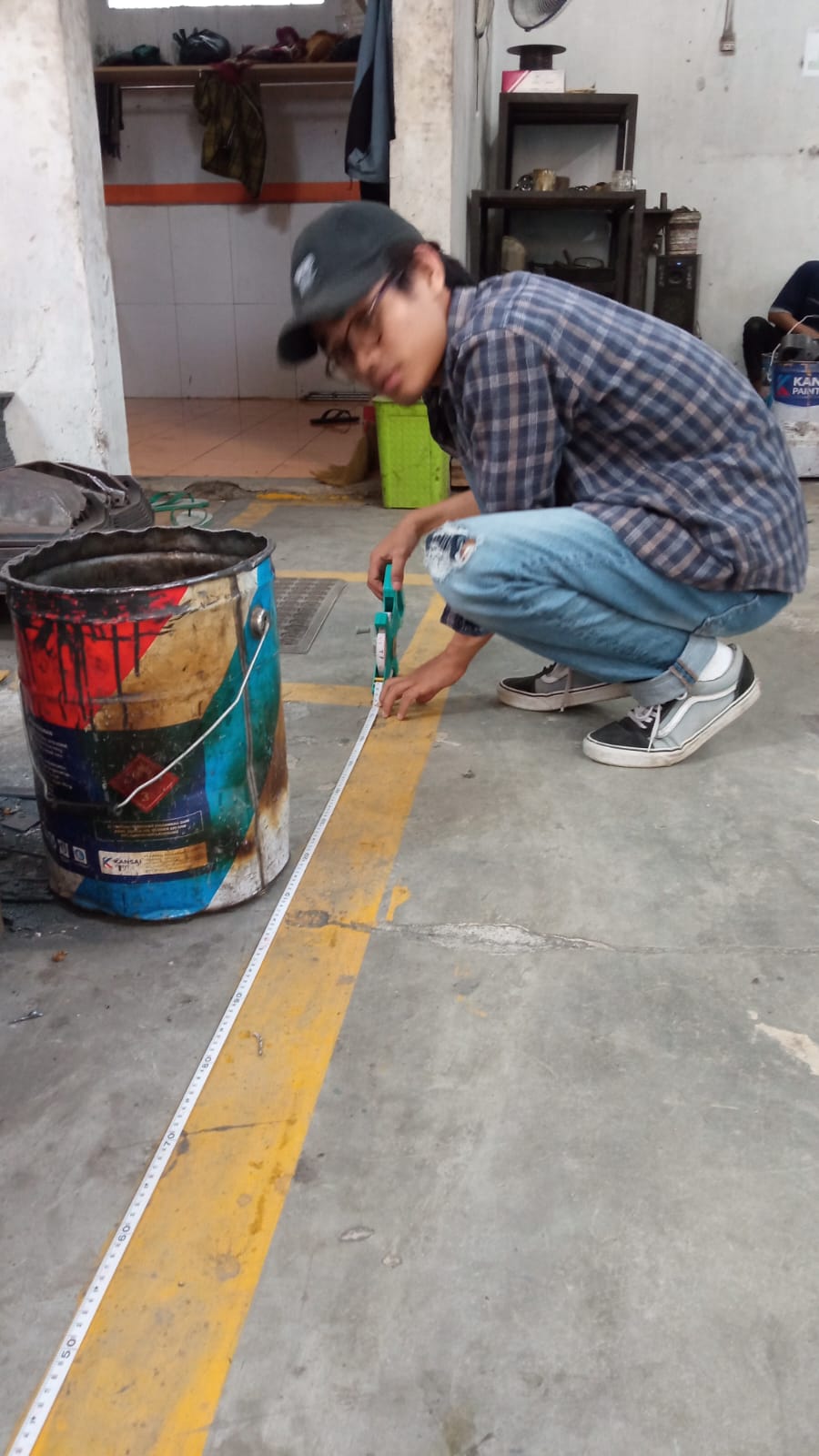 Lampiran 5. Area kerjaRaw Material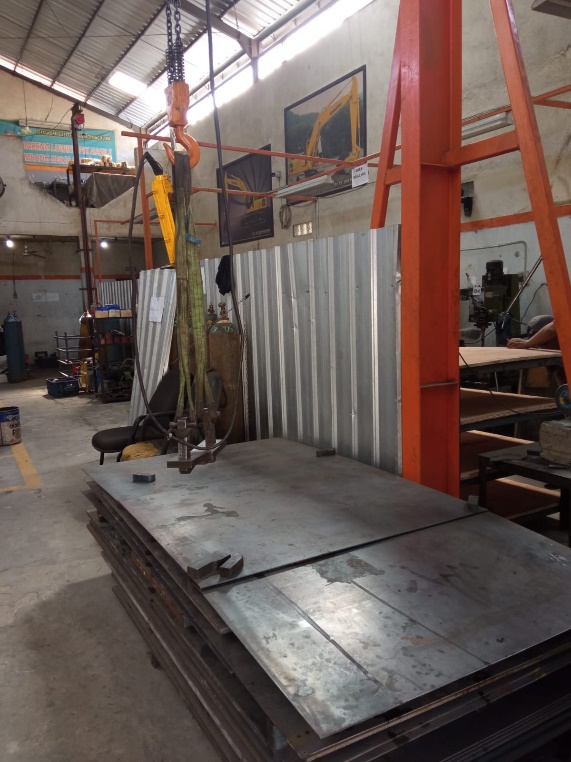 Cutting besar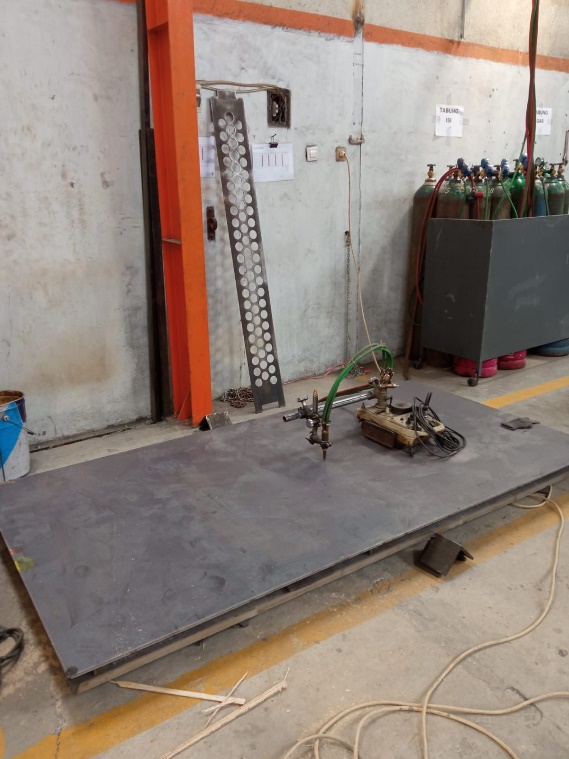 Cutting Kecil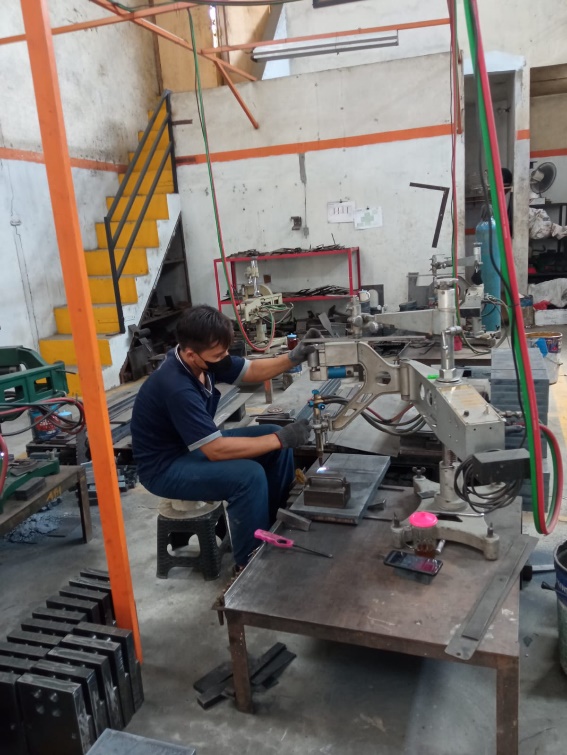 Quality Control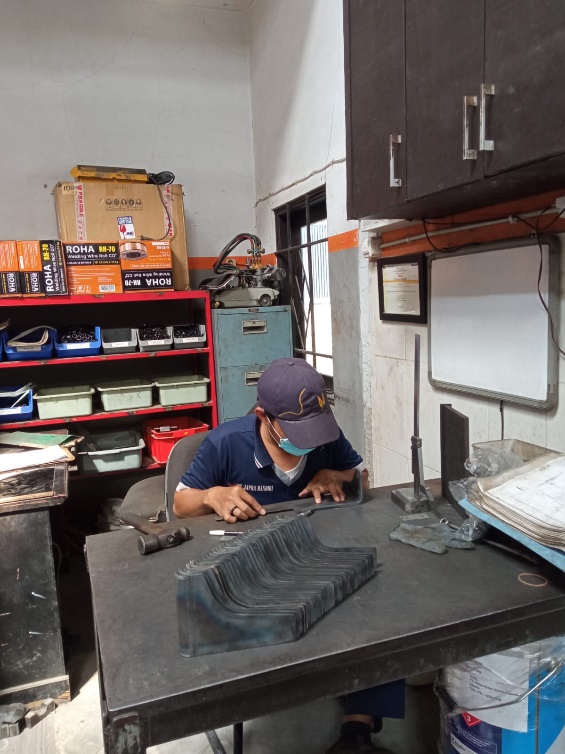 Drilling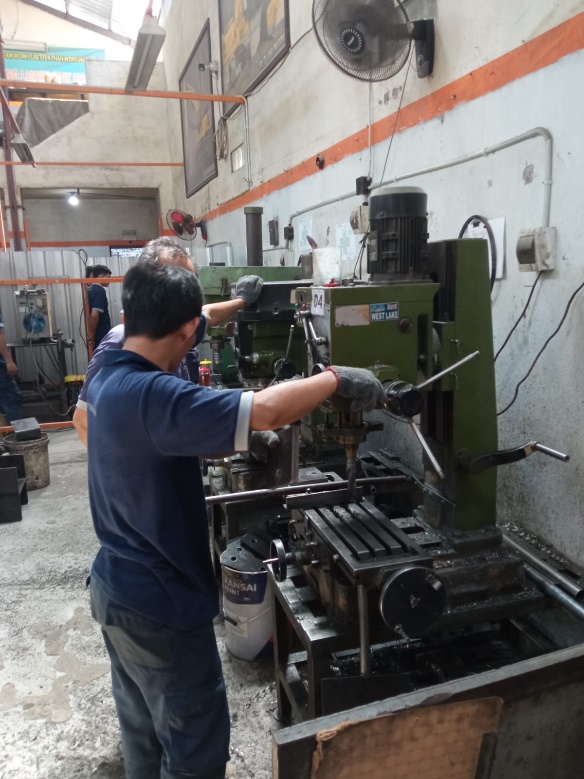 Bending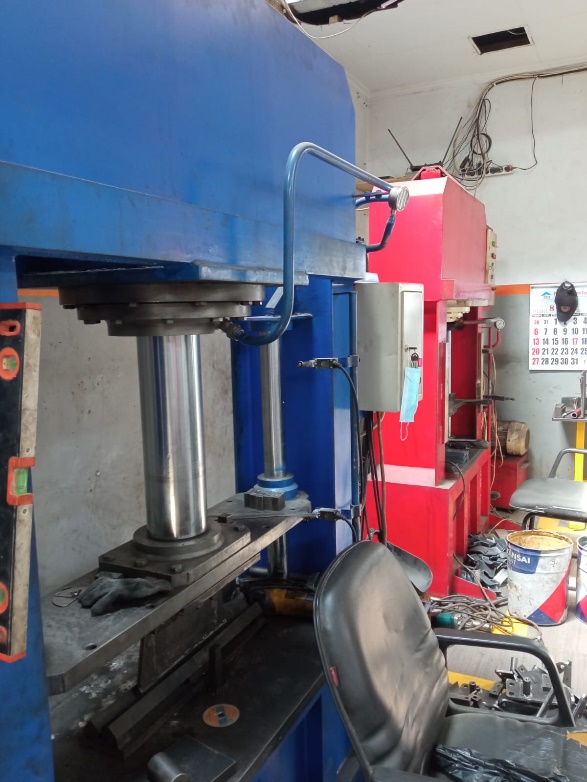 Welding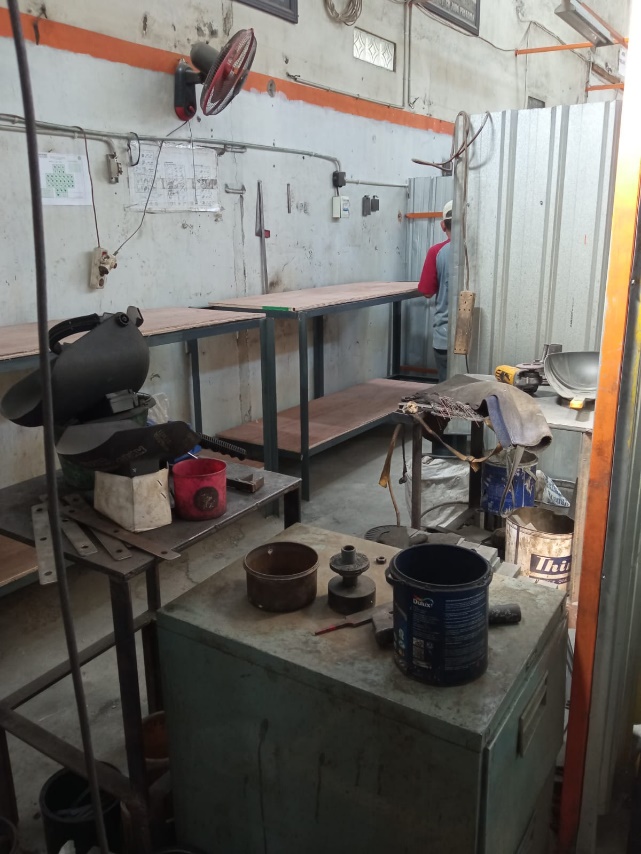 Gerinda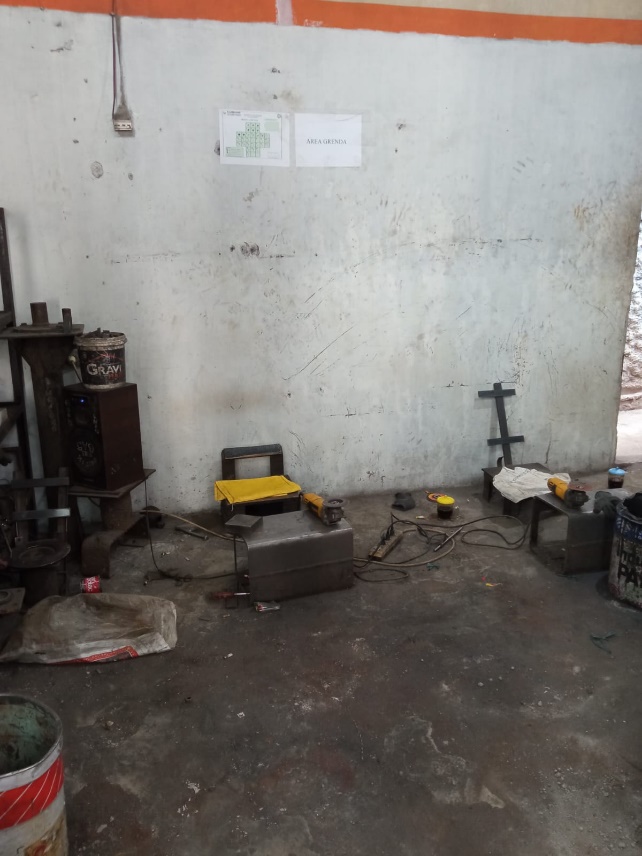 Painting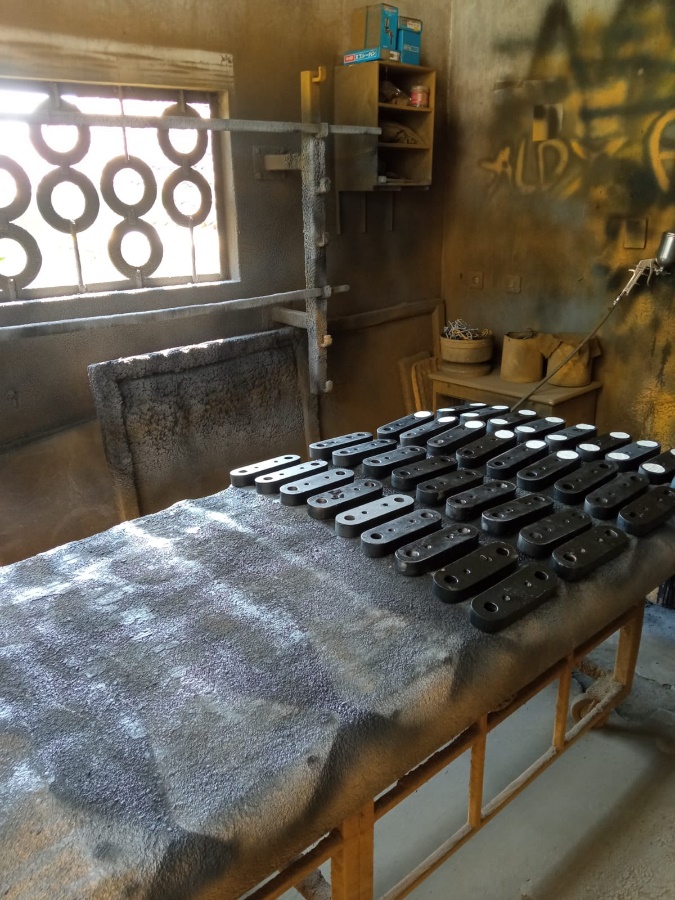 Packing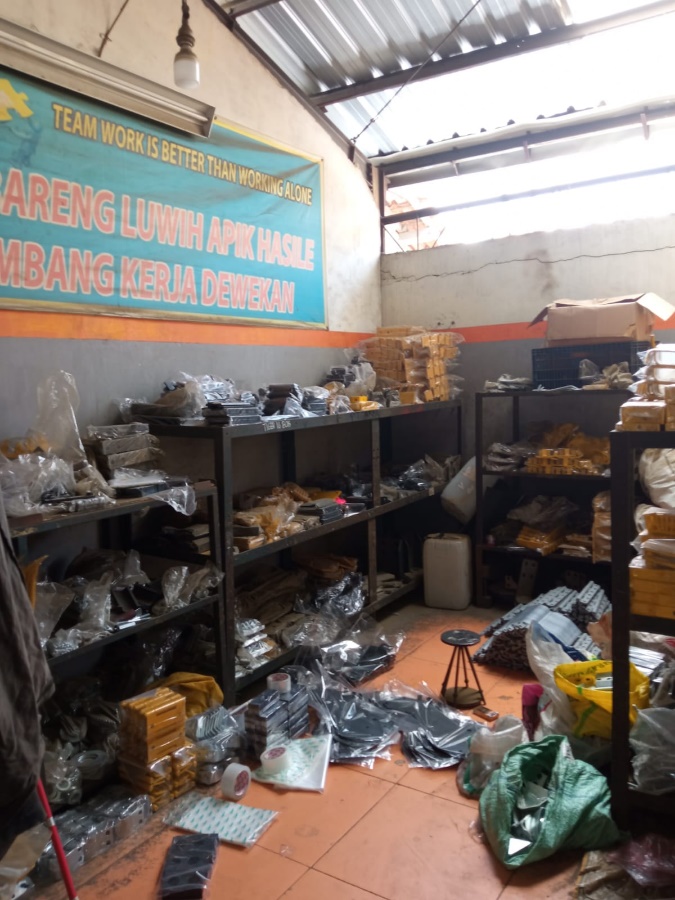 